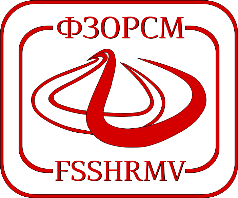 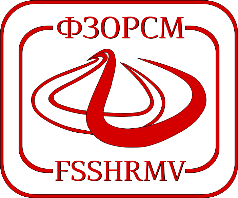 Бр. 	Образец 5-1 – Стручно мислење за БПО-гестациски носителСкопје,	20 годинаС Т Р У Ч Н О М И С Л Е Њ Е3. 	     4. 	